STATE HEALTH PLANNING AND DEVELOPMENT AGENCY100 NORTH UNION STREET, SUITE 870 MONTGOMERY, ALABAMA 36104Subscription Notice for the SHPDA ReviewThe SHPDA Review is published monthly by the State Health Planning and Development Agency.  It contains news articles, announcements, a list of letters of intent, a calendar of agency events, the Certificate of Need Review Board's meeting agenda, a list of requests of reviewability determinations and status, actions taken by the Certificate of Need Review Board at the last public hearing, a list of Certificates of Need issued, notice of change of ownership, a list of equipment replacements, the status of all open Certificate of Need projects, and other health care related issues.You may subscribe to the SHPDA Review by completing the form below and submitting a check, money order or cashier’s check, made out to the State Health Planning and Development Agency in the amount indicated below (in U.S. dollars only/no cash or credit cards).  Mail to Post Office Box 303025 Montgomery, Alabama 36130-3025The updated subscription rate is $180.00 per year, pro-rated at $15.00 per month for a printed report or $90.00 per year for an electronic report.Printed Report, Annual 			 Printed Report, Months________________     Electronic Report, Annual	First Name\Last Name\Suffix (MD, PhD)	Company:



__________________________________________________________      ___________________________________________________
Telephone Number:  _____________________________	Mailing	 
Address: _____________________________________________Fax Number:        ____________________________	_____________________________________________Date:               ______________________________	EmailAddress: _____________________________________________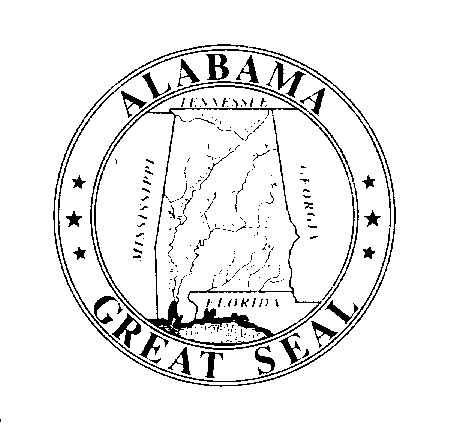 